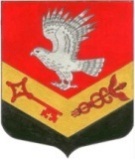 МУНИЦИПАЛЬНОЕ ОБРАЗОВАНИЕ«ЗАНЕВСКОЕ ГОРОДСКОЕ ПОСЕЛЕНИЕ»ВСЕВОЛОЖСКОГО МУНИЦИПАЛЬНОГО РАЙОНАЛЕНИНГРАДСКОЙ ОБЛАСТИСОВЕТ ДЕПУТАТОВ ТРЕТЬЕГО СОЗЫВАРЕШЕНИЕ 31.10.2018 года                                                                                                   № 56гп. Янино-1О внесении изменений в решение  от 30.01.2018 № 02 «Об утверждении Положения  об инициативной комиссии на территории  городского поселка Янино-1»      В соответствии Федеральным законом от 06.10.2003 № 131-ФЗ «Об общих принципах организации местного самоуправления в Российской Федерации»,         областным законом от 15.01.2018 № 3-оз «О содействии участию населения в осуществлении местного самоуправления в иных формах на территориях административных центров и городских поселков муниципальных образований Ленинградской области», уставом МО «Заневское городское поселение» совет депутатов принял РЕШЕНИЕ:Внести в  решение совета депутатов МО «Заневское городское поселение» от 30.01.2018 № 02 «Об утверждении Положения  об инициативной комиссии на территории  городского поселка Янино-1» (далее – решение) следующие изменения:Преамбулу решения изложить в новой редакции: 	«В соответствии Федеральным законом от 06.10.2003 № 131-ФЗ «Об общих принципах организации местного самоуправления в Российской Федерации»,         областным законом от 15.01.2018 № 3-оз «О содействии участию населения в осуществлении местного самоуправления в иных формах на территориях административных центров и городских поселков муниципальных образований Ленинградской области», уставом муниципального образования «Заневское городское поселение» Всеволожского муниципального района Ленинградской области».Внести в Положение об инициативной комиссии на территории  городского поселка Янино-1»,  утвержденное решением совета депутатов МО «Заневское городское поселение» от 30.01.2018 № 02 (далее - Положение), следующие изменения: Пункты 1.1, 1.2 Положения изложить в новой редакции:«1.1. Настоящее Положение об инициативной комиссии на территории административного центра (далее – Положение) разработано на основании Федерального закона от 06.10.2003 № 131-ФЗ «Об общих принципах организации местного самоуправления в Российской Федерации», областного закона от 15.01.2018 № 3-оз «О содействии участию населения в осуществлении местного самоуправления в иных формах на территориях административных центров и городских поселков муниципальных образований Ленинградской области», устава муниципального образования «Заневское городское поселение» Всеволожского муниципального  района Ленинградской области (далее - Устав).	1.2.Основные термины и понятия:территория административного центра (городского поселка) - территория административного центра или городского поселка, не являющегося административным центром, или часть территории административного центра (городского поселка), в границах которых население участвует в осуществлении местного самоуправления в иных формах путем выборов инициативных комиссий;инициативная комиссия - представители населения, избранные на собрании (конференции) граждан территории административного центра (городского поселка);инициативное бюджетирование - совокупность разнообразных, основанных на гражданской инициативе практик по решению вопросов местного значения при непосредственном участии граждан в определении, выборе, реализации объектов расходования бюджетных средств, а также последующем контроле за реализацией отобранных проектов, механизма определения приоритетов расходования бюджетных средств с участием инициативных комиссий;средства на поддержку муниципального образования - субсидии, предоставляемые из областного бюджета Ленинградской области бюджету муниципального образования в целях содействия участию населения в осуществлении местного самоуправления в иных формах на территориях административных центров или городских поселков для софинансирования расходных обязательств, возникающих при осуществлении органами местного самоуправления муниципального образования полномочий по решению вопросов местного значения, основанных на инициативных предложениях жителей территорий административных центров (городских поселков);инициативные предложения жителей территории административного центра (городского поселка) (далее - инициативные предложения) - предложения (предложение) населения территории административного центра или городского поселка, направленные (направленное) на развитие объектов общественной инфраструктуры муниципального образования, предназначенных для обеспечения жизнедеятельности населения территории административного центра (городского поселка), создаваемых и(или) используемых в рамках решения вопросов местного значения;утрата доверия - поступление в администрацию муниципального образования предложений о досрочном прекращении полномочий инициативной комиссии, члена инициативной комиссии, подтвержденных подписями не менее 25 процентов населения территории административного центра (городского поселка).»2.2. По тексту Положения после слов «территории административного центра» дополнить словами «(городского поселка)».2.3. Пункты 4, 5, 6 раздела 3 Положения считать соответственно пунктами 3.3, 3.4,3.5.2.4. Абзац 1 раздела  5 Положения изложить в новой редакции: «При осуществлении своей деятельности председатель инициативной комиссии, члены инициативной комиссии обладают следующими полномочиями:»Пункт  6.1.2 раздела 6 Положения изложить в новой редакции: «6.1.2. Председатель, члены инициативной комиссии в соответствии с решением совета депутатов исполняют свои полномочия по договору.»2.6. Пункт 6.3 Положения признать утратившим силу.2.7. Раздел 8 Положения изложить в новой редакции:«8. Порядок ежегодного отчета о деятельности инициативной комиссии 8.1.  Инициативная комиссия ежегодно в срок до 25 декабря текущего года отчитывается о своей деятельности на собрании (конференции) граждан территории административного центра (городского поселка).8.2. Назначение и проведение собрания (конференции) граждан по ежегодному отчету инициативной комиссии о своей деятельности на территории административного центра (городского поселка) осуществляется администрацией муниципального образования с обязательным участием уполномоченного представителя администрации муниципального образования. 8.3. Решение о назначении собрания (конференции) граждан по ежегодному отчету инициативной комиссии о своей деятельности, о времени и месте его (ее) проведения подлежат официальному опубликованию (обнародованию) не позднее чем за 3 дня до дня проведения собрания (конференции).8.4. Отчет о деятельности инициативной комиссии размещается на официальном сайте муниципального образования в информационной телекоммуникационной сети «Интернет» в течение 3 рабочих дней со дня проведения собрания (конференции).»2.8. Дополнить Положение разделом 9 следующего содержания:«9. Заключительные положения9.1. Инициативная комиссия осуществляет свою деятельность во взаимодействии с органами государственной власти Ленинградской области, органами местного самоуправления Всеволожского муниципального района и поселения в соответствии с федеральным и областным законодательством, а также соглашениями, договорами, заключенными между инициативными группами и органами государственной власти и органами местного самоуправления.9.2. Изменения и дополнения, вносимые в настоящее Положение, утверждаются решением совета депутатов.9.3. Контроль за соответствием деятельности инициативной комиссии действующему законодательству, муниципальным правовым актам осуществляют органы местного самоуправления муниципального образования.»3.Опубликовать настоящее решение в официальных средствах массовой информации.4. Решение вступает в силу после дня его опубликования. 5.Контроль над исполнением данного решения возложить на постоянно действующую депутатскую комиссию по здравоохранению, социальной политике, физической культуре, спорту, культуре и молодежной политике. Глава муниципального образования			           	В.Е. Кондратьев  